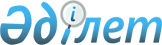 Об утверждении Плана по управлению пастбищами и их использованию на землях Кенгирского сельского округа на 2021-2022 годыРешение Жезказганского городского маслихата Карагандинской области от 5 апреля 2021 года № 5/46. Зарегистрировано Департаментом юстиции Карагандинской области 12 апреля 2021 года № 6300
      В соответствии с Законом Республики Казахстан от 23 января 2001 года "О местном государственном управлении и самоуправлении в Республике Казахстан", Законом Республики Казахстан от 20 февраля 2017 года "О пастбищах" Жезказганский городской маслихат РЕШИЛ:
      1. Утвердить прилагаемый План по управлению пастбищами и их использованию на землях Кенгирского сельского округа на 2021-2022 годы.
      2. Настоящее решение вводится в действие по истечении десяти календарных дней после дня его первого официального опубликования. План по управлению пастбищами и их использованию в Кенгирском сельском округе на 2020-2021 годы
      1. Настоящий План по управлению пастбищами и их использованию в Кенгирском сельском округе на 2021-2022 годы (далее - План) разработан в соответствии с Законами Республики Казахстан от 23 января 2001 года "О местном государственном управлении и самоуправлении в Республике Казахстан", от 20 февраля 2017 года "О пастбищах", приказом Заместителя Премьер-Министра Республики Казахстан - Министра сельского хозяйства Республики Казахстан от 24 апреля 2017 года № 173 "Об утверждении Правил рационального использования пастбищ" (зарегистрирован в Реестре государственной регистрации нормативных правовых актов № 15090), приказом Министра сельского хозяйства Республики Казахстан от 14 апреля 2015 года № 3-3/332 "Об утверждении предельно допустимой нормы нагрузки на общую площадь пастбищ" (зарегистрирован в Реестре государственной регистрации нормативных правовых актов № 11064).
      2. План принимается в целях рационального использования пастбищ, устойчивого обеспечения потребности в кормах и предотвращения процессов деградации пастбищ.
      3. План содержит:
      1) схему (карту) расположения пастбищ на территории Кенгирского сельского округа в разрезе категорий земель, собственников земельных участков и землепользователей на основании правоустанавливающих документов (приложение 1);
      2) приемлемые схемы пастбищеоборотов (приложение 2);
      3) карту с обозначением внешних и внутренних границ и площадей пастбищ, в том числе сезонных, объектов пастбищной инфраструктуры (приложение 3);
      4) схему доступа пастбищепользователей к водоисточникам (озерам, рекам, прудам, копаням, оросительным или обводнительным каналам, трубчатым или шахтным колодцам), составленную согласно норме потребления воды (приложение 4);
      5) схему перераспределения пастбищ для размещения поголовья сельскохозяйственных животных физических и (или) юридических лиц, у которых отсутствуют пастбища, и перемещения его на предоставляемые пастбища (приложение 5);
      6) схему размещения поголовья сельскохозяйственных животных на отгонных пастбищах физических и (или) юридических лиц, не обеспеченных пастбищами, расположенными при Кенгирском сельском округе (Приложение 6);
      7) календарный график по использованию пастбищ, устанавливающий сезонные маршруты выпаса и передвижения сельскохозяйственных животных (приложение 7);
      8) иные требования, необходимые для рационального использования пастбищ на соответствующей административно - территориальной единице. Схема (карта) расположения пастбищ на территории Кенгирского сельского округа в разрезе категорий земель, собственников земельных участков и землепользователей на основании правоустанавливающих документов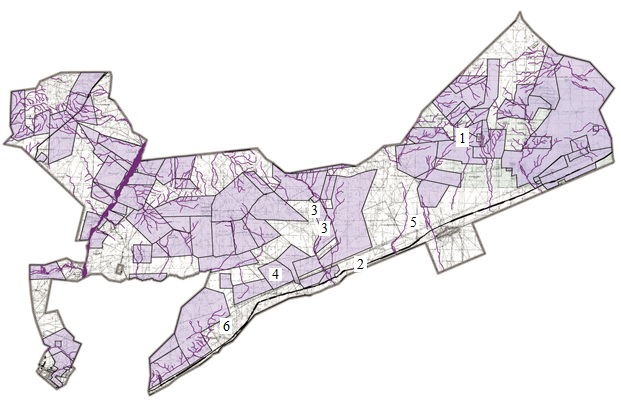 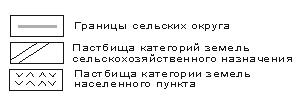  Список собственников земельных участков на территории села Кенгир Сведения по распределению пастбищ для размещения маточного (дойного) поголовья крупного рогатого скота по Кенгирскому сельскому округу в разрезе населенных пунктов Сведения по перераспределению пастбищ для размещения поголовья сельскохозяйственных животных в разрезе собственников земельных участков по Кенгирскому сельскому округу Приемлемые схемы пастбищеоборотов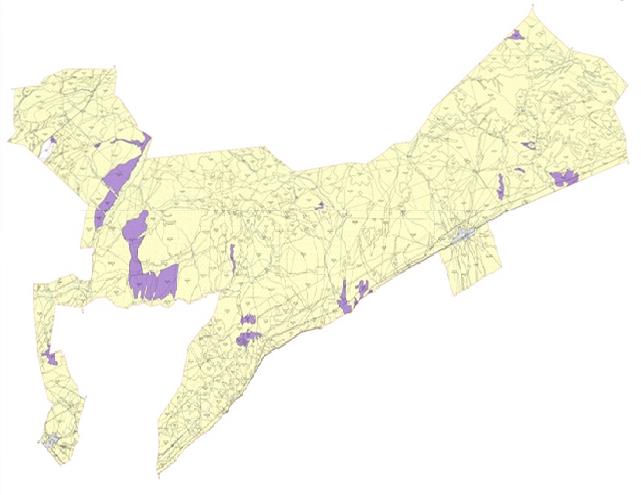 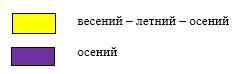  Карта с обозначением внешних и внутренних границ и площадей пастбищ, в том числе сезонных, объектов пастбищной инфраструктуры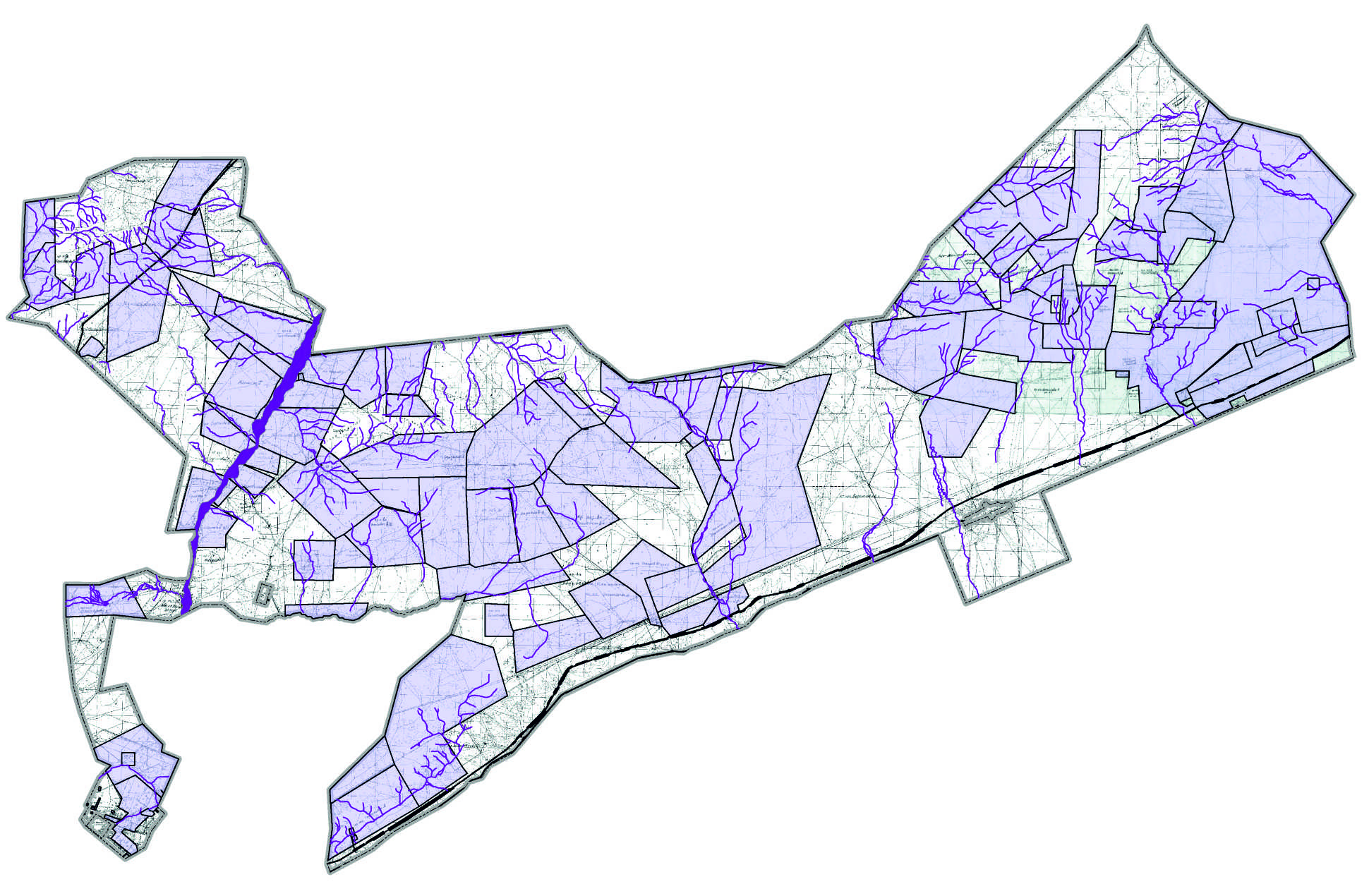 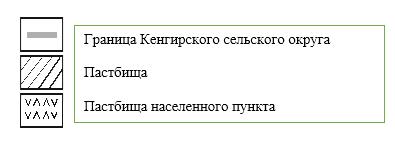  Схема доступа пастбищепользователей к водоисточникам (озерам, рекам, прудам, копаням, оросительным или обводнительным каналам, трубчатым или шахтным колодцам), составленная согласно норме потребления воды
      Кенгирский сельский округ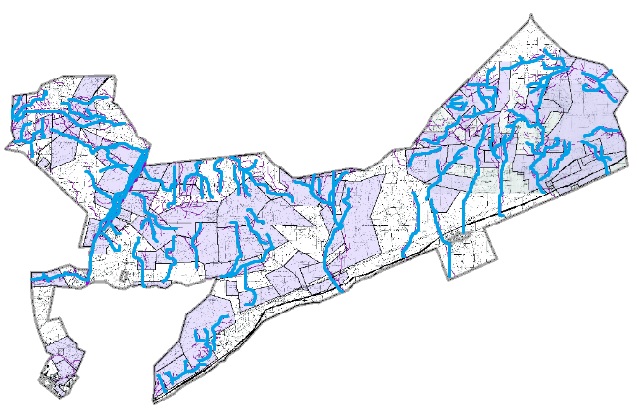 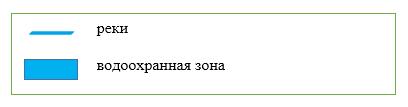  Схема перераспределения пастбищ для размещения поголовья сельскохозяйственных животных физических и (или) юридических лиц, у которых отсутствуют пастбища, и перемещения его на предоставляемые пастбища
      Кенгирский сельский округ - 277 706,0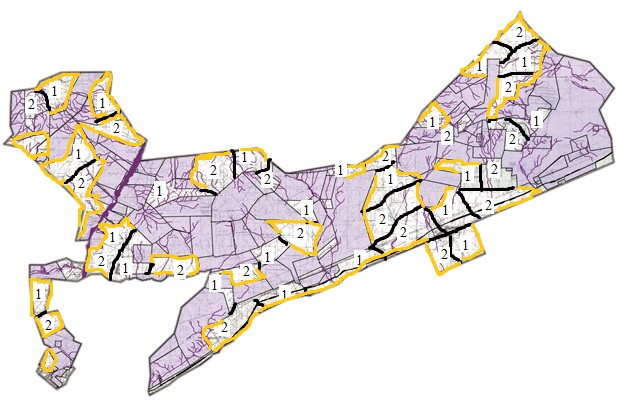 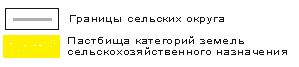  Схема размещения поголовья сельскохозяйственных животных на отгонных пастбищах физических и (или) юридических лиц, не обеспеченных пастбищами, расположенными при Кенгирском сельском округе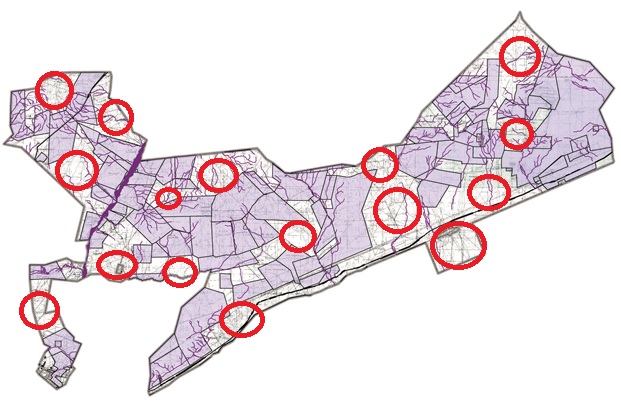 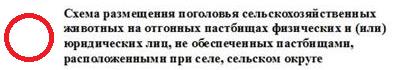  Календарный график по использованию пастбищ, устанавливающий сезонные маршруты выпаса и передвижения сельскохозяйственных животных
					© 2012. РГП на ПХВ «Институт законодательства и правовой информации Республики Казахстан» Министерства юстиции Республики Казахстан
				
      Председатель сессии

С. Жумкина

      Исполняющий обязанности секретаря Жезказганского городского маслихата

В. Сотников
Утверждено решением
Жезказганского городского
маслихата
от 5 апреля 2021 года
№ 5/46Приложение 1
к Плану по управлению
пастбищами и их использованию
в Кенгирском сельском округе на
2021-2022 годы
№
Наименование землепользователей земельных участков
Площадь пастбищ, (гектар)
Наличие скота по видам, (голов)
Наличие скота по видам, (голов)
Наличие скота по видам, (голов)
Норма потребности пастбищ на 1 голов, (гектар)
Норма потребности пастбищ на 1 голов, (гектар)
Норма потребности пастбищ на 1 голов, (гектар)
Потребность пастбищ, (гектар)
Потребность пастбищ, (гектар)
Потребность пастбищ, (гектар)
Потребность пастбищ, (гектар)
Излишки пастбищ, (гектар)
№
Наименование землепользователей земельных участков
Площадь пастбищ, (гектар)
Круп ный рогатый скот
Мелкий рогатыйскот
Лошади
Круп ный рогатый скот
Мелкий рогатыйскот
Лошади
Круп ный рогатый скот
Мел кий рогатыйскот
Лошади
Итого (гектар)
Излишки пастбищ, (гектар)
1
Бураханов Абзелхан
9400
0
0
0
13,5
2,7
16,2
0
0
0
0
9400
2
Шаирбаев Жандос Нускабае вич
1114
0
0
0
13,5
2,7
16,2
0
0
0
0
1114
3
Шалмаган бетова Жумакул
700
22
0
17
13,5
2,7
16,2
297
0
275,4
572,4
127,6
4
Берденов Талгат Аргимбае вич
6400
0
0
0
13,5
2,7
16,2
0
0
0
0
6400
5
Бейсенбек Аспандияр Еділ ұлы
3050
0
0
0
13,5
2,7
16,2
0
0
0
0
3050
6
Сейтали нов Сабыр Сайлаубекович
1210
0
0
0
13,5
2,7
16,2
0
0
0
0
1210
Итого
21874
22
0
17
13,5
2,7
16,2
297
0
275,4
572,4
2130 1,6
№
Населенный пункт
Площадь пастбищ, (гектар)
Наличие дойных коров (голов)
Норма потреб ности пастбищ на 1 голов, (гектар)
Потребность пастбищ (гектар)
Не обеспечено пастбищами (гектар)
Обеспеченность потребности, %
Излишки, (гек тар)
1
село Кенгир
3 725
533
13,5
3 470
-3 470
100
255
Всего
3 725
533
13,5
3 470
-3 470
100
255
№
Населен ный пун кт
Наличие скота по видам, (голов)
Наличие скота по видам, (голов)
Наличие скота по видам, (голов)
Норма потребности пастбищ на 1 голов, (гектар)
Норма потребности пастбищ на 1 голов, (гектар)
Норма потребности пастбищ на 1 голов, (гектар)
Потребность пастбищ, (голов)
Потребность пастбищ, (голов)
Потребность пастбищ, (голов)
Потребность пастбищ, (голов)
Распределение пастбищ
Обеспеченность потребности, %
№
Населен ный пун кт
Крупный рогатый скот
Мелкий рогатый скот
Ло ша ди
Круп ный рогатый скот
Мелкий рогатый скот
Лошади
Круп ный рогатый скот
Мелкий рога тый скот
Лошади
Итого (га)
Распределение пастбищ
Обеспеченность потребности, %
1
Кен гир ский сельский ок руг основной
4438
12427
5 5 0 4
13,5
2,7
16,2
59913
33553
8 9 1 6 5
1 8 2 6 3 1
Бураханов Абзел хан – 9400 гектар, Шаир баев Жандос Нус кабае вич – 1114 гектар, Шалма ганбе това Жума кул – 700 гектар, гектар, Берден ов Талгат Аргим бае вич – 6400 гектар, Бей сен бек Аспан дияр Еділ ұлы – 3050 га, Сей талинов Сабыр Сайлаубекович – 12 10 гектар
90
2
село Кенгир
343
664
239
13,5
2,7
16,2
4630,5
1792,8
3871,8
1029 5, 1
Все го
4781
13091
5743
13,5
2,7
16,2
64543,5
35345, 8
93036, 8
19292 6, 1
21874Приложение 2
к Плану по управлению
пастбищами и их использованию
в Кенгирском сельском округе на
2021-2022 годы
годы
Загон 1
Загон 2
2021
весений – летний – осений
весений – летний – осений
2022
осений
осенийПриложение 3
к Плану по управлению
пастбищами и их использованию
в Кенгирском сельском округе на
2021-2022 годыПриложение 4
к Плану по управлению
пастбищами и их использованию
в Кенгирском сельском округе на
2021-2022 годыПриложение 5
к Плану по управлению
пастбищами и их использованию
в Кенгирском сельском округе на
2021-2022 годыПриложение 6
к Плану по управлению
пастбищами и их использованию
в Кенгирском сельском округе на
2021-2022 годыПриложение 7
к Плану по управлению
пастбищами и их использованию
в Кенгирском сельском округе на
2021-2022 годы
№
Населенный пункт
Начало сезона
Окончание сезона
1
Кенгирский сельский округ
Конец апреля-начало мая
Конец октября-начало ноября